Electronic supplementary informationIsolation of bacterial endophytes and biochemical characterizationIsolation of endophytic bacteria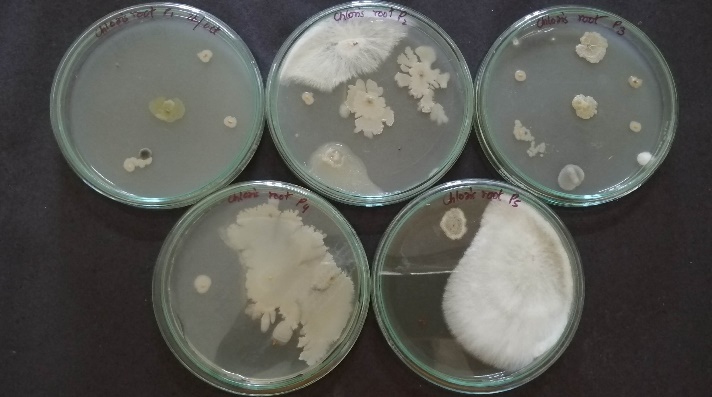 Purification and storage of isolates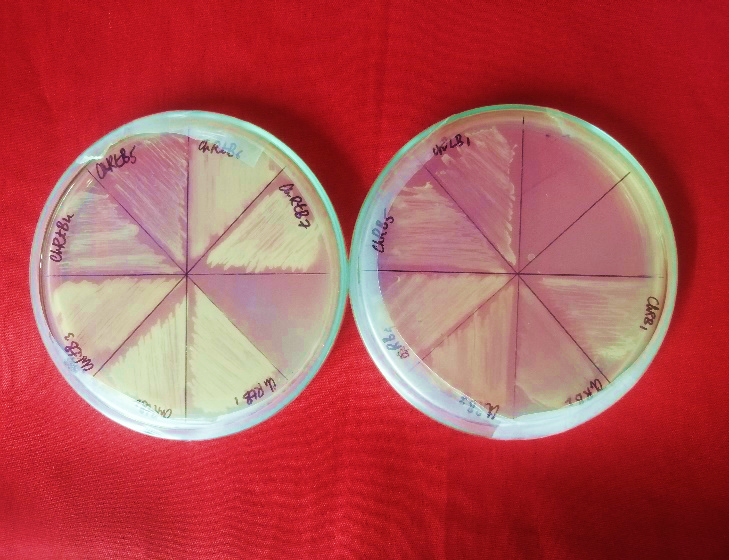 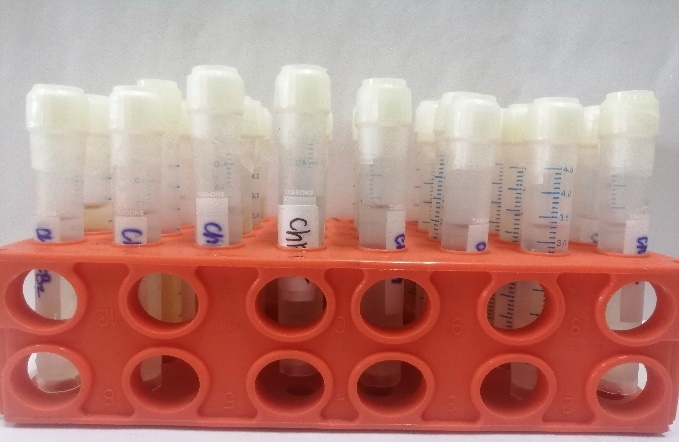 BIOCHEMICAL TESTSCatalase and oxidase test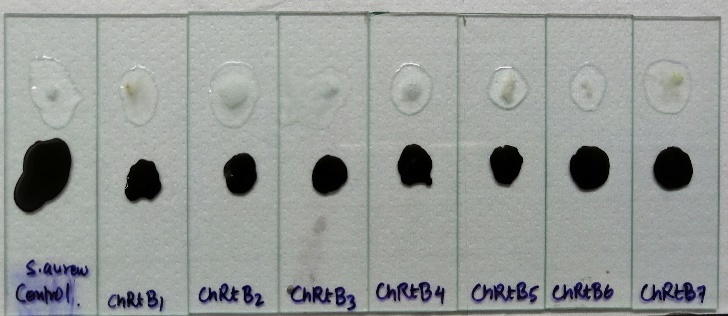 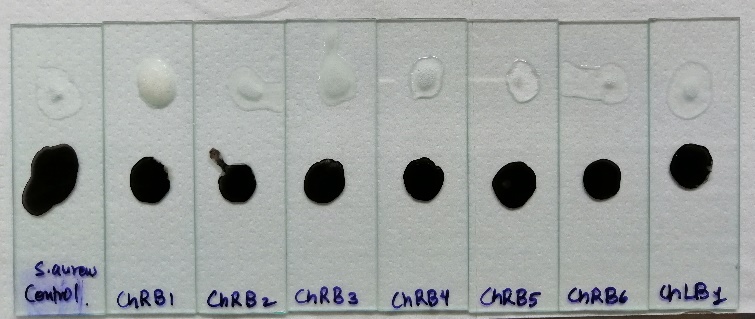 Indole production test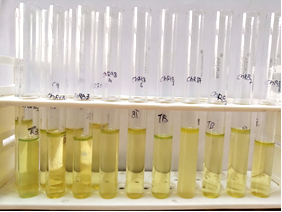 Methyl red test-Vogues-Proskauer test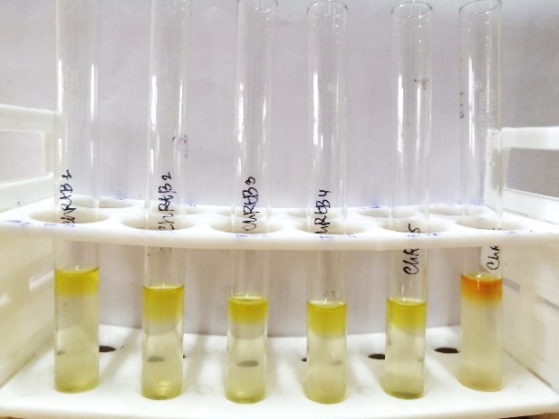 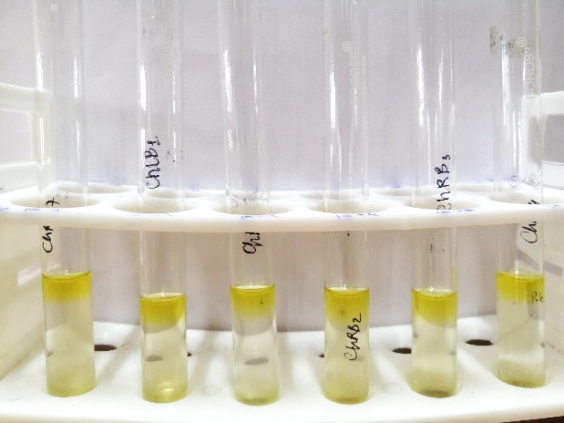 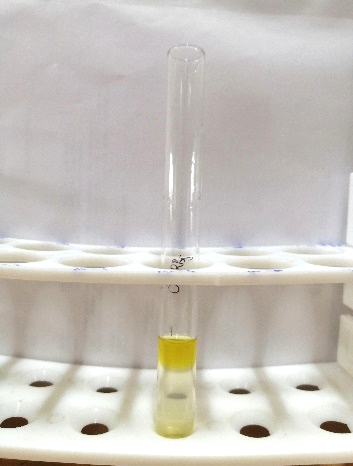 Citrate utillisation test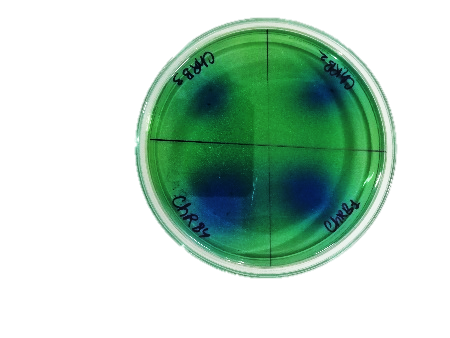 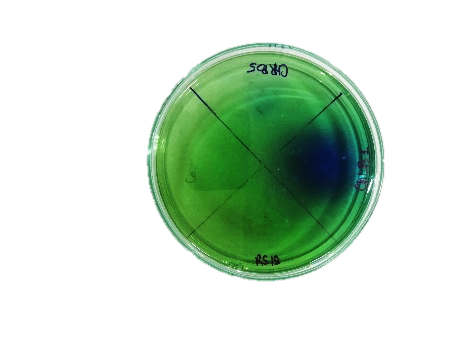 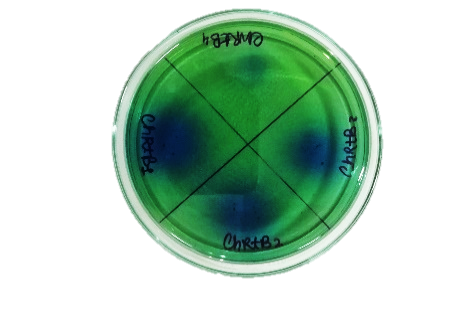 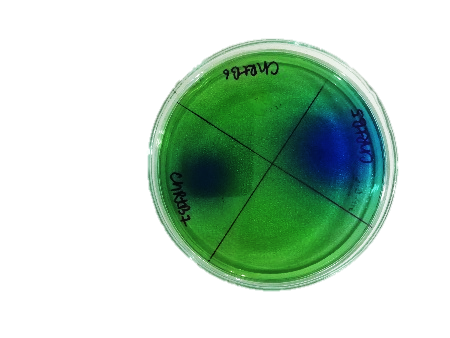 Oxidative-Fermentative test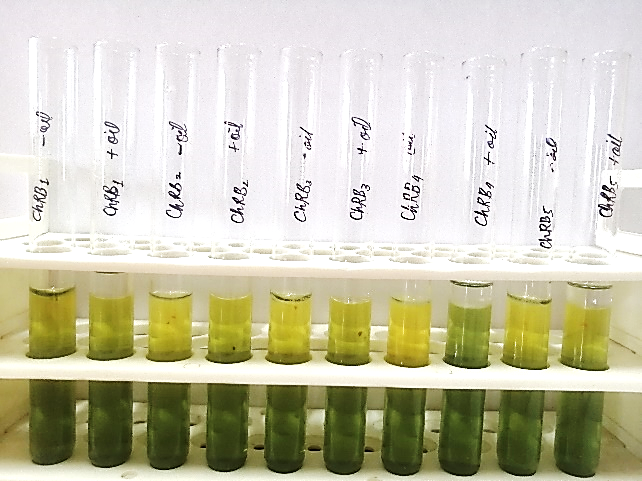 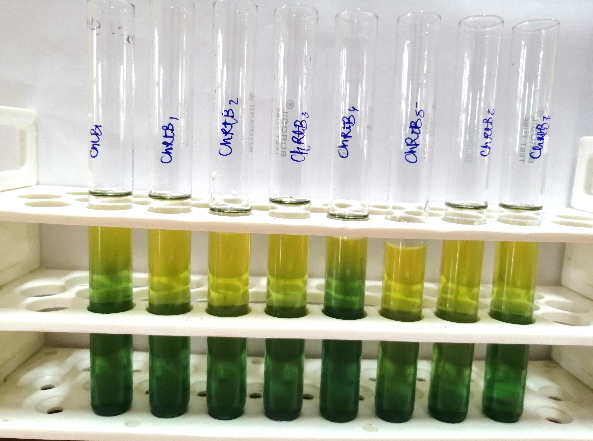 Nitrate reduction test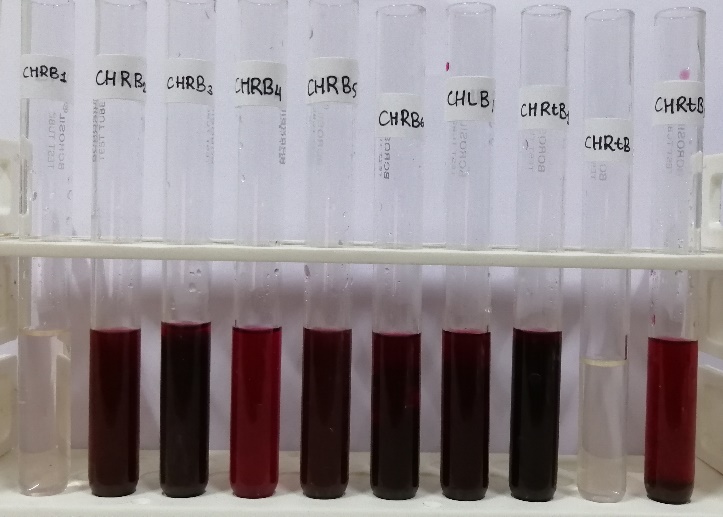 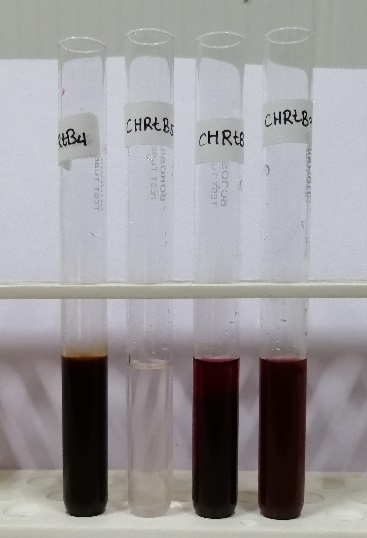 PLANT GROWTH PROMOTING TRAITSEnzyme activity assayAmylase                              Cellulase               Lipase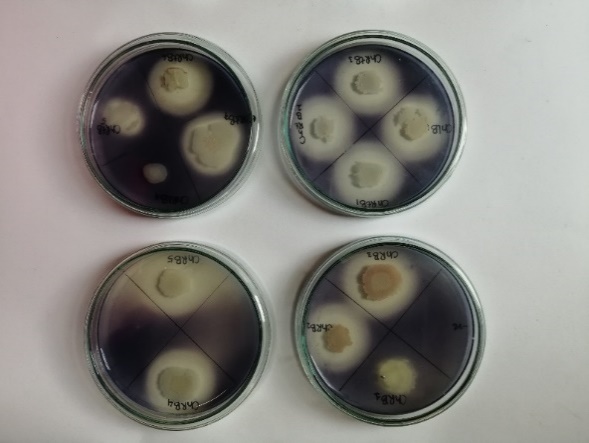 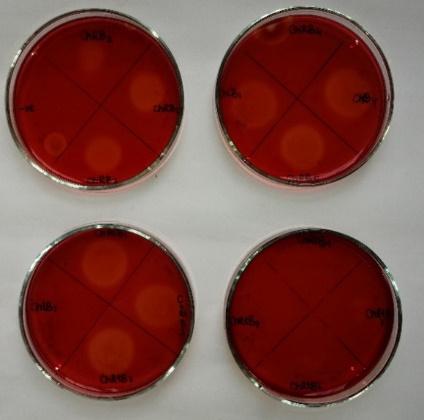 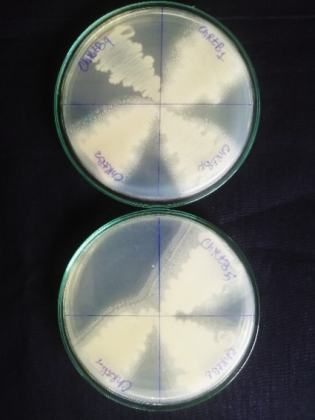 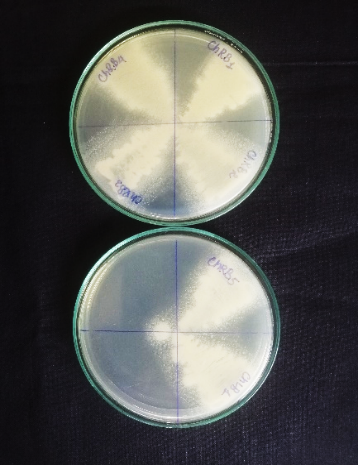 Protease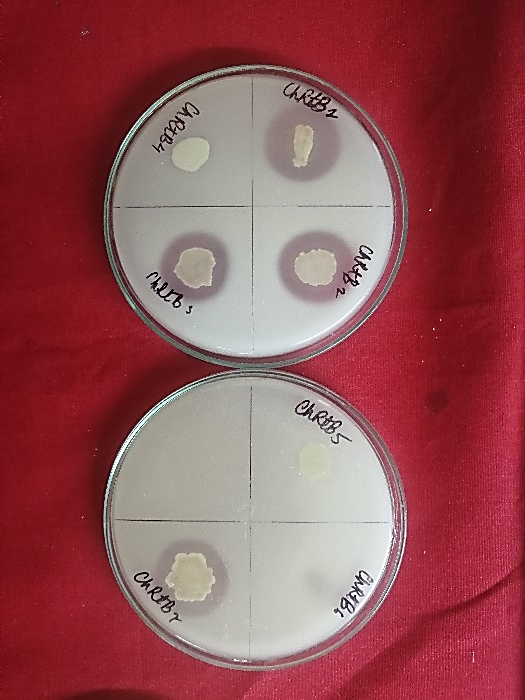 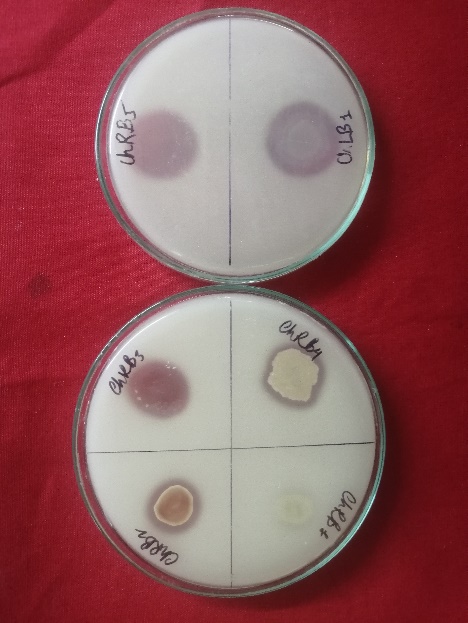 Inorganic Phosphate SolubilizationTri-Calcium Phosphate Solubilization (TCP)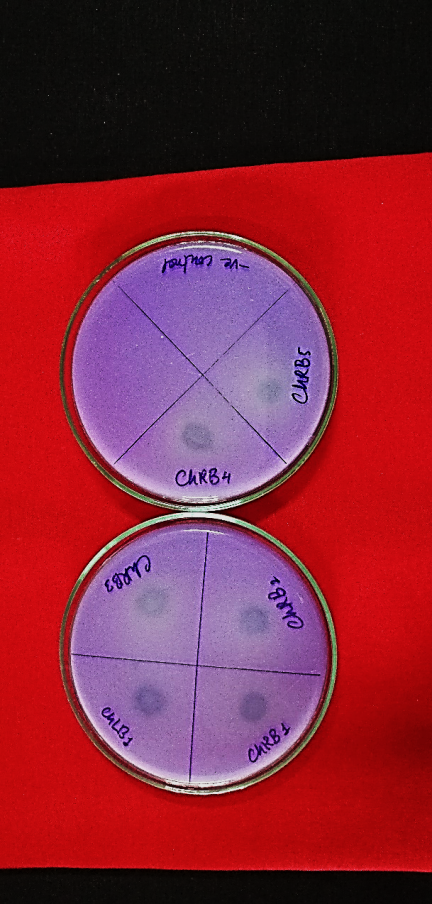 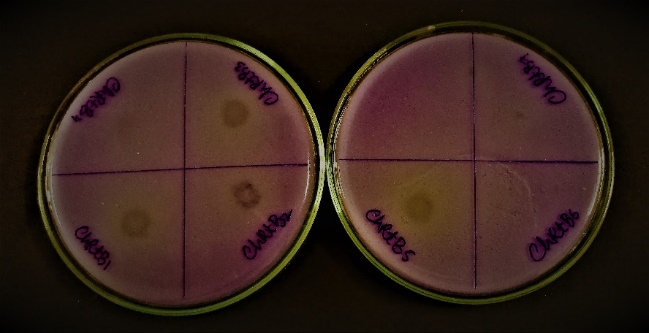 Di-Calcium Phosphate Solubilization (DCP)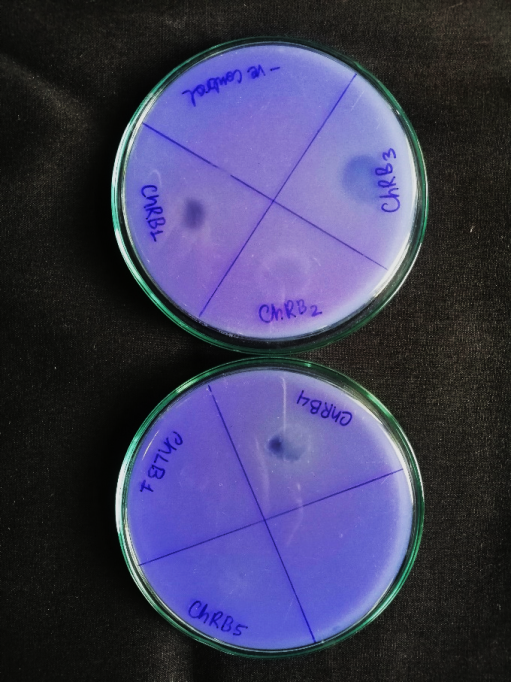 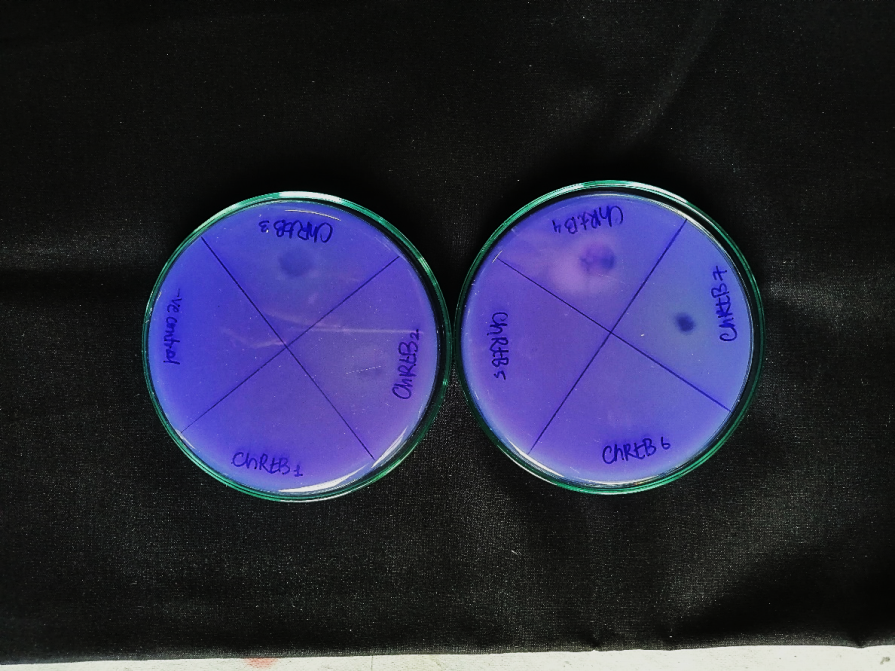 Zinc Solubilization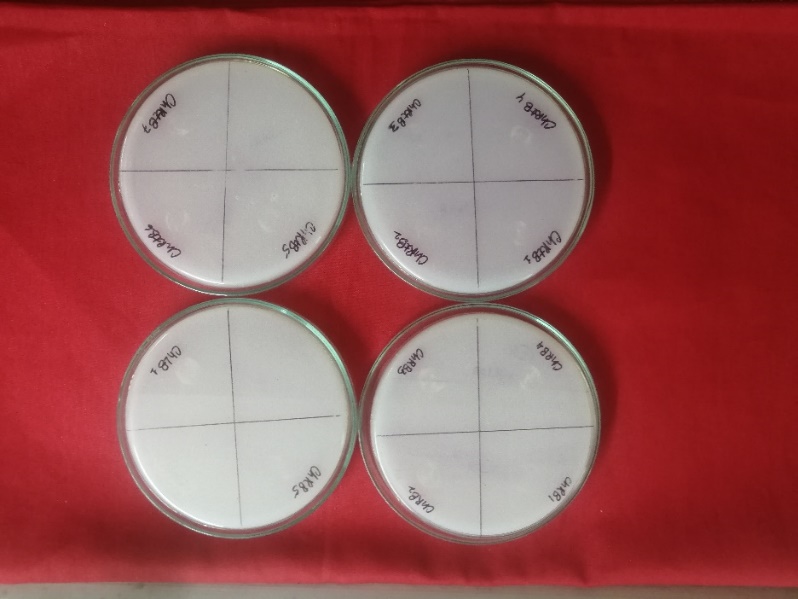 Siderophore Production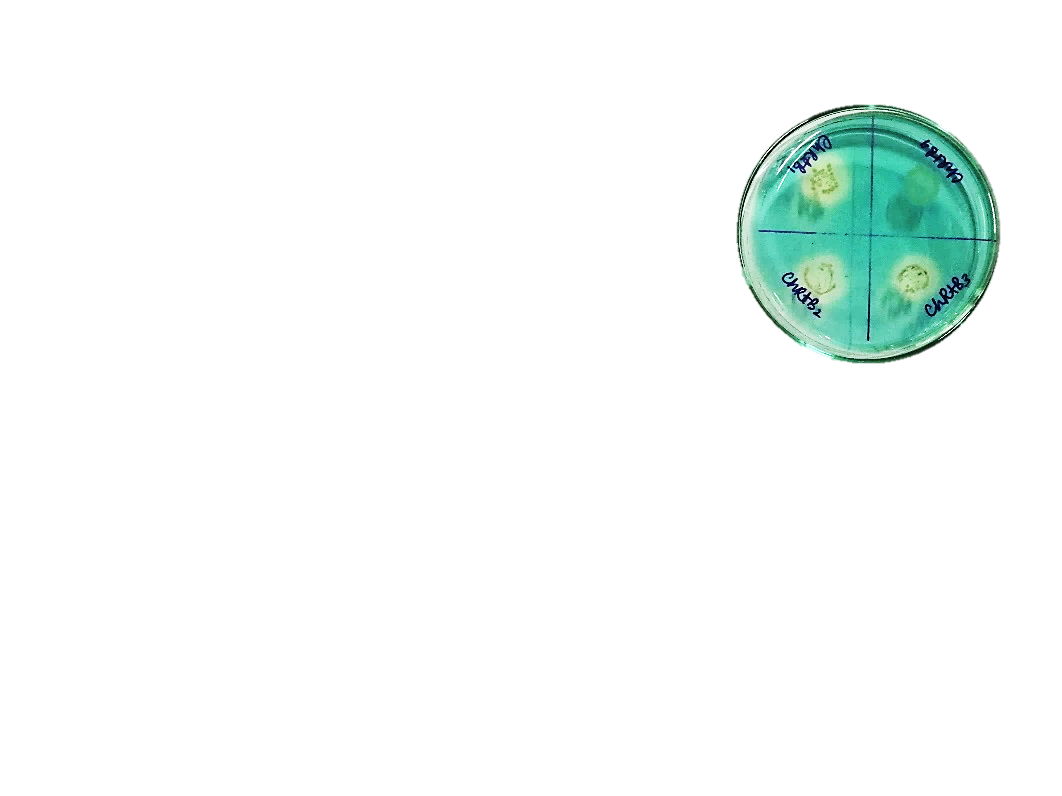 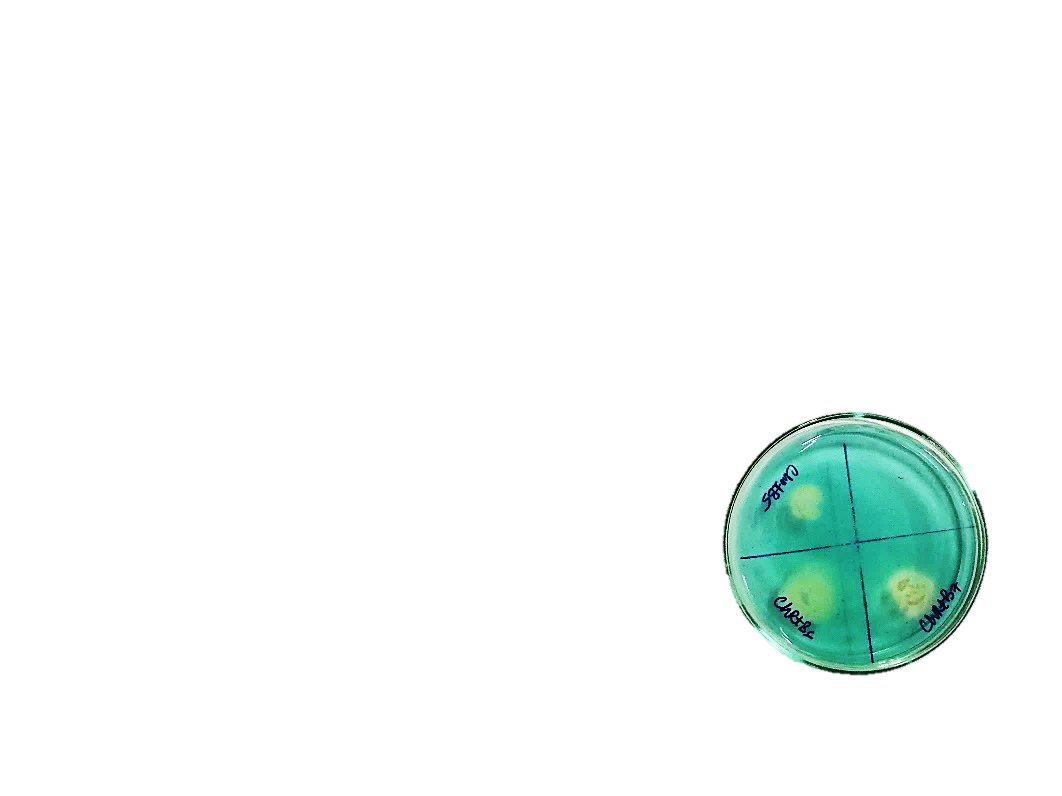 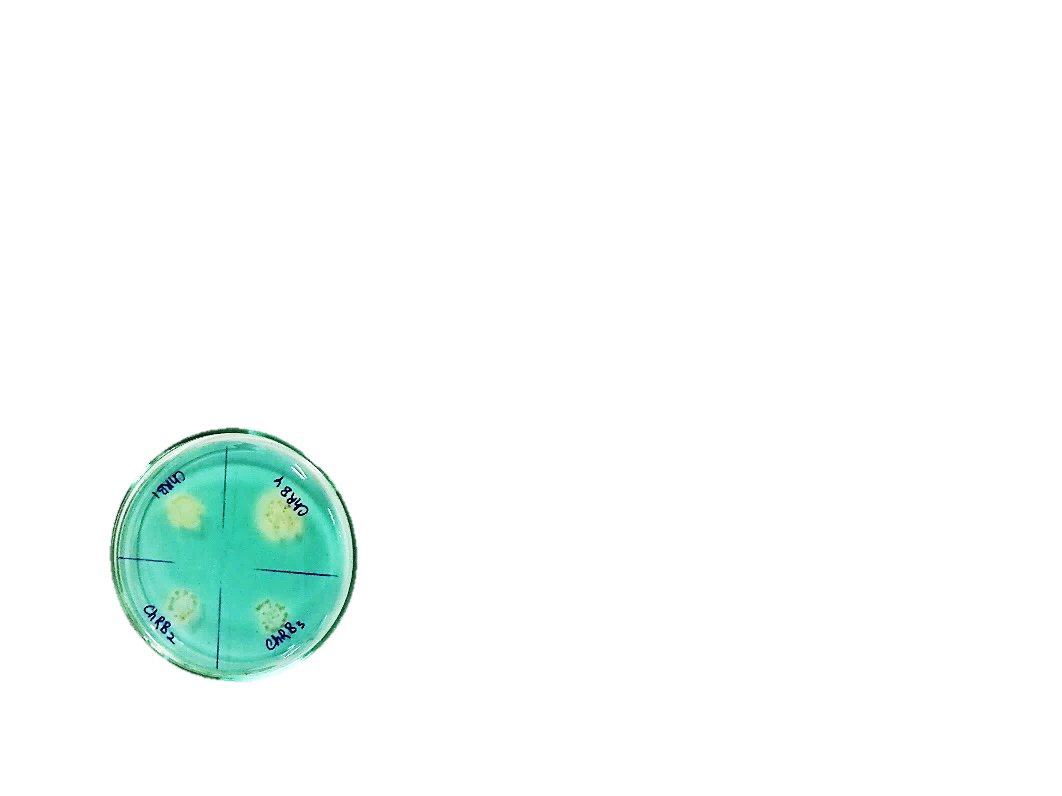 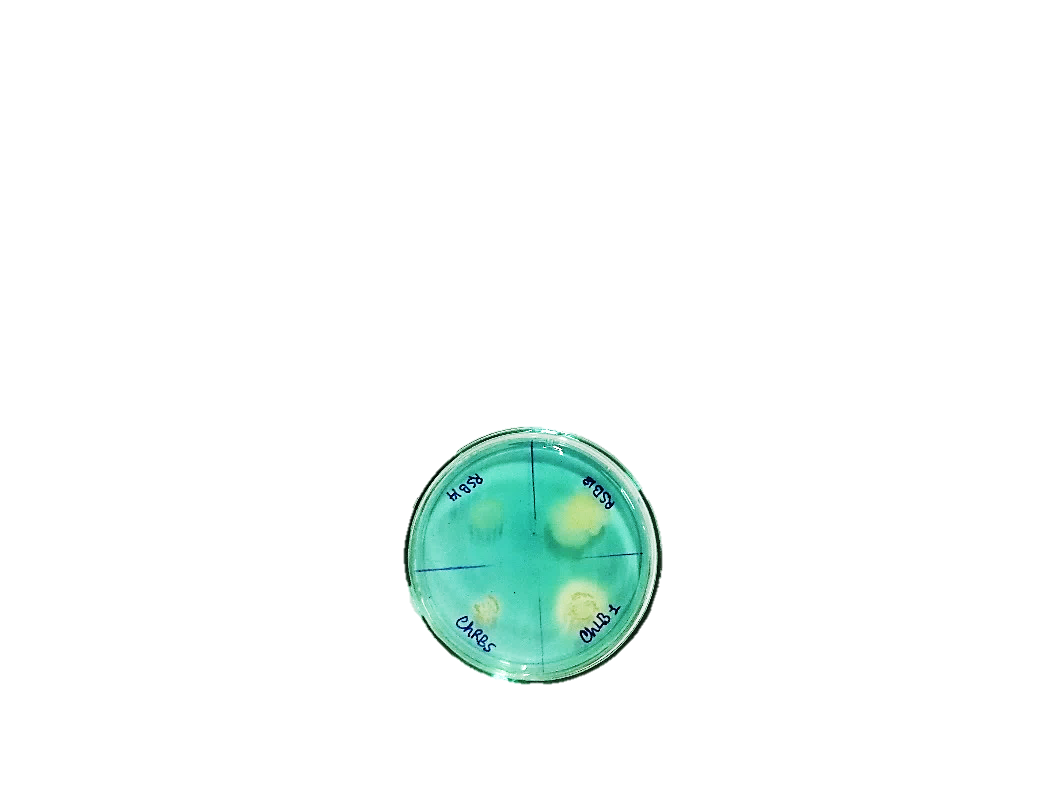 Ammonia Production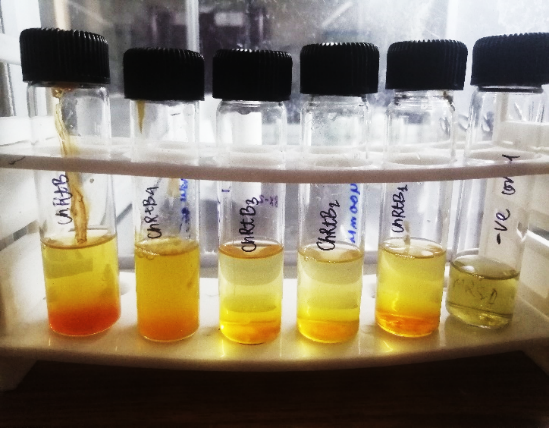 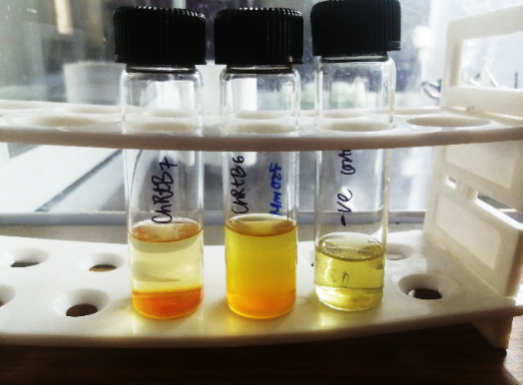 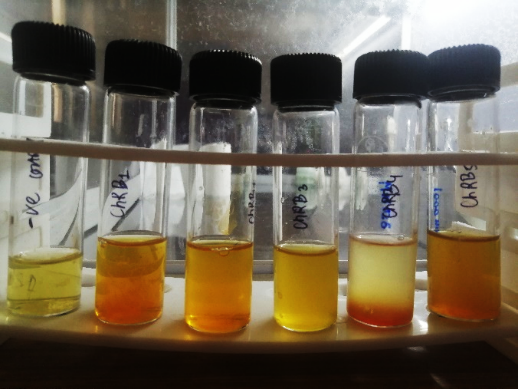 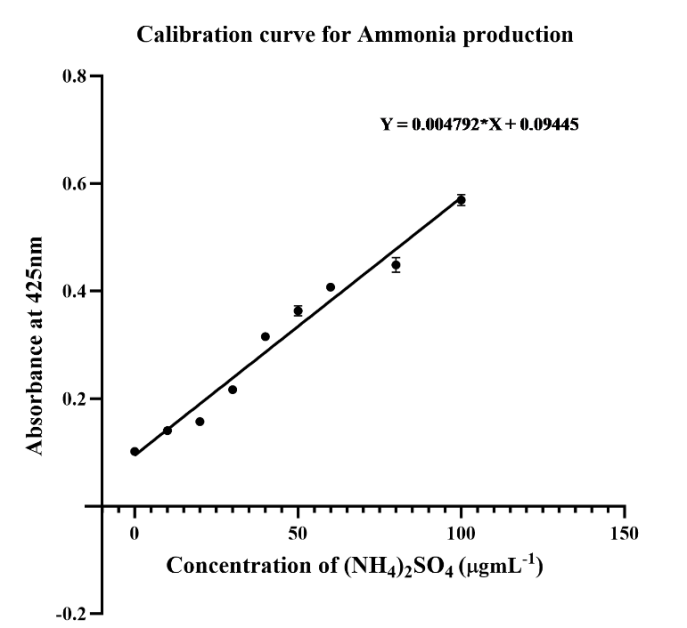 HCN Production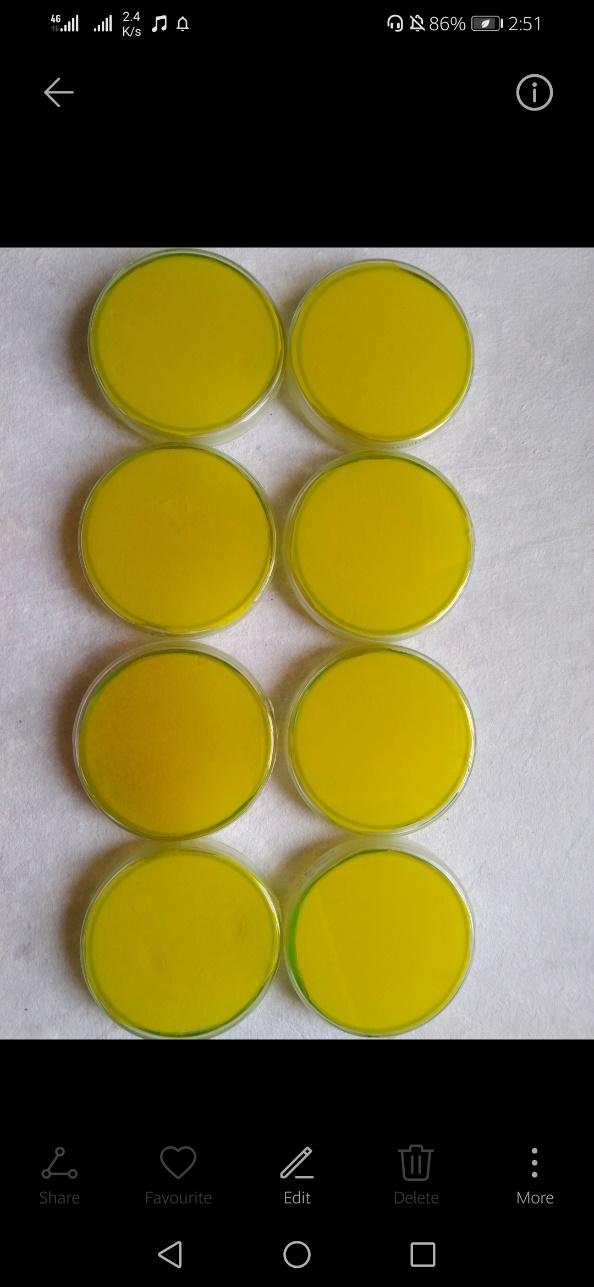 Indole Acetic Acid (IAA) Standard Curve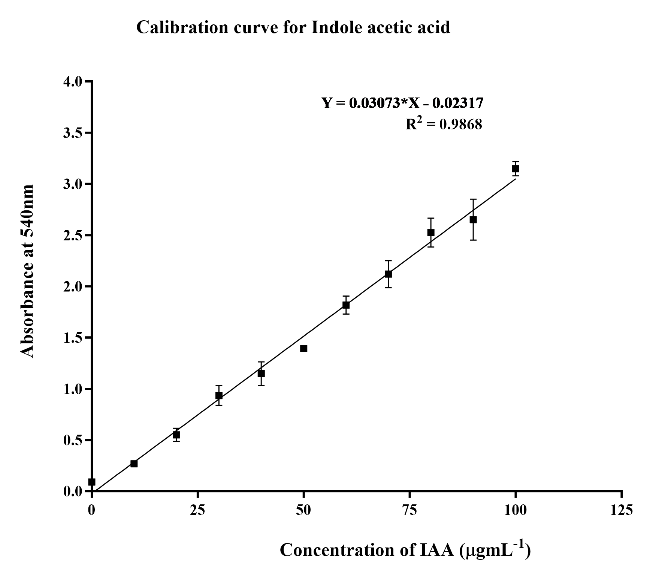 GA3 standard curve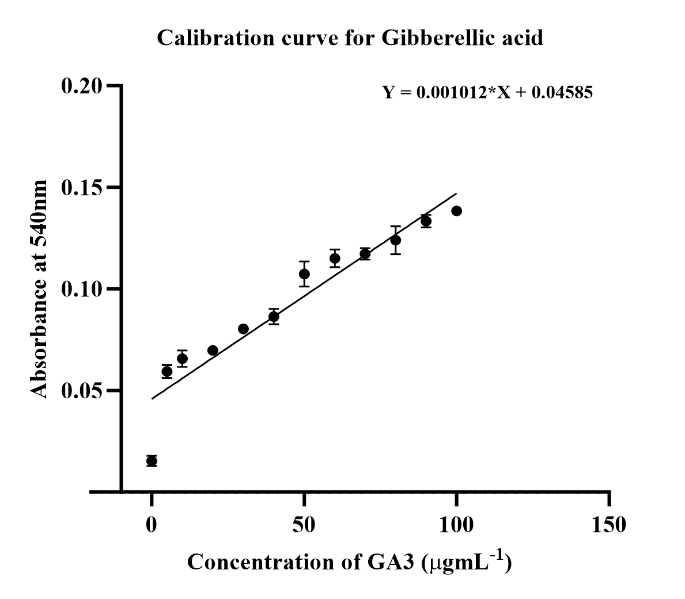 Salinity and Drought stress tolerance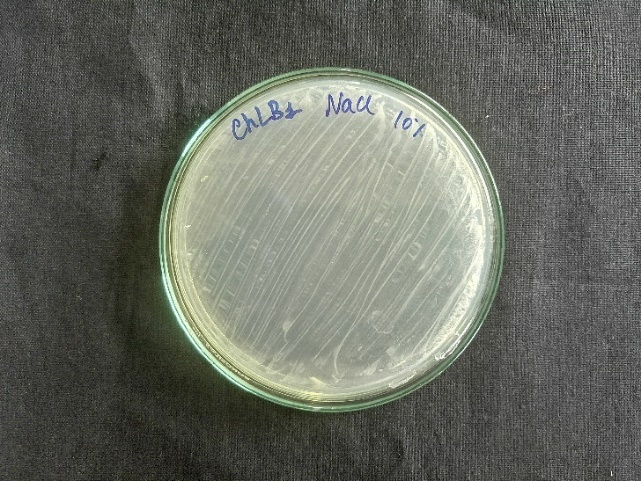 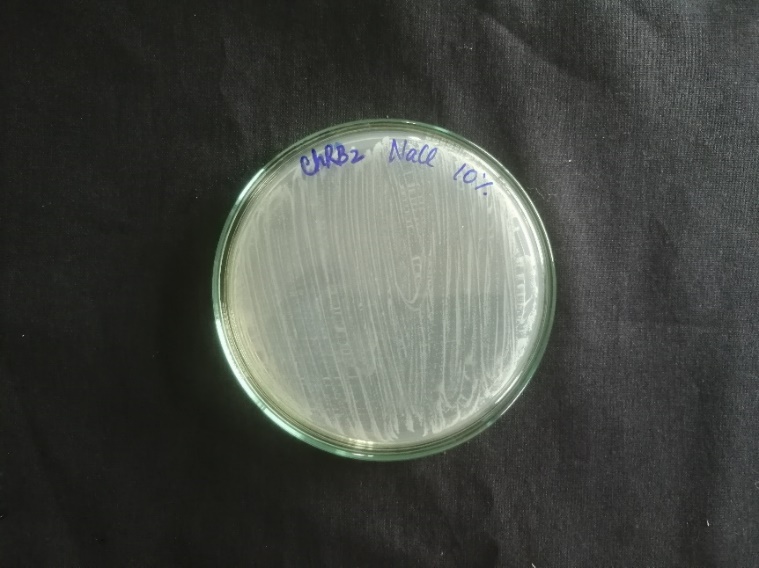 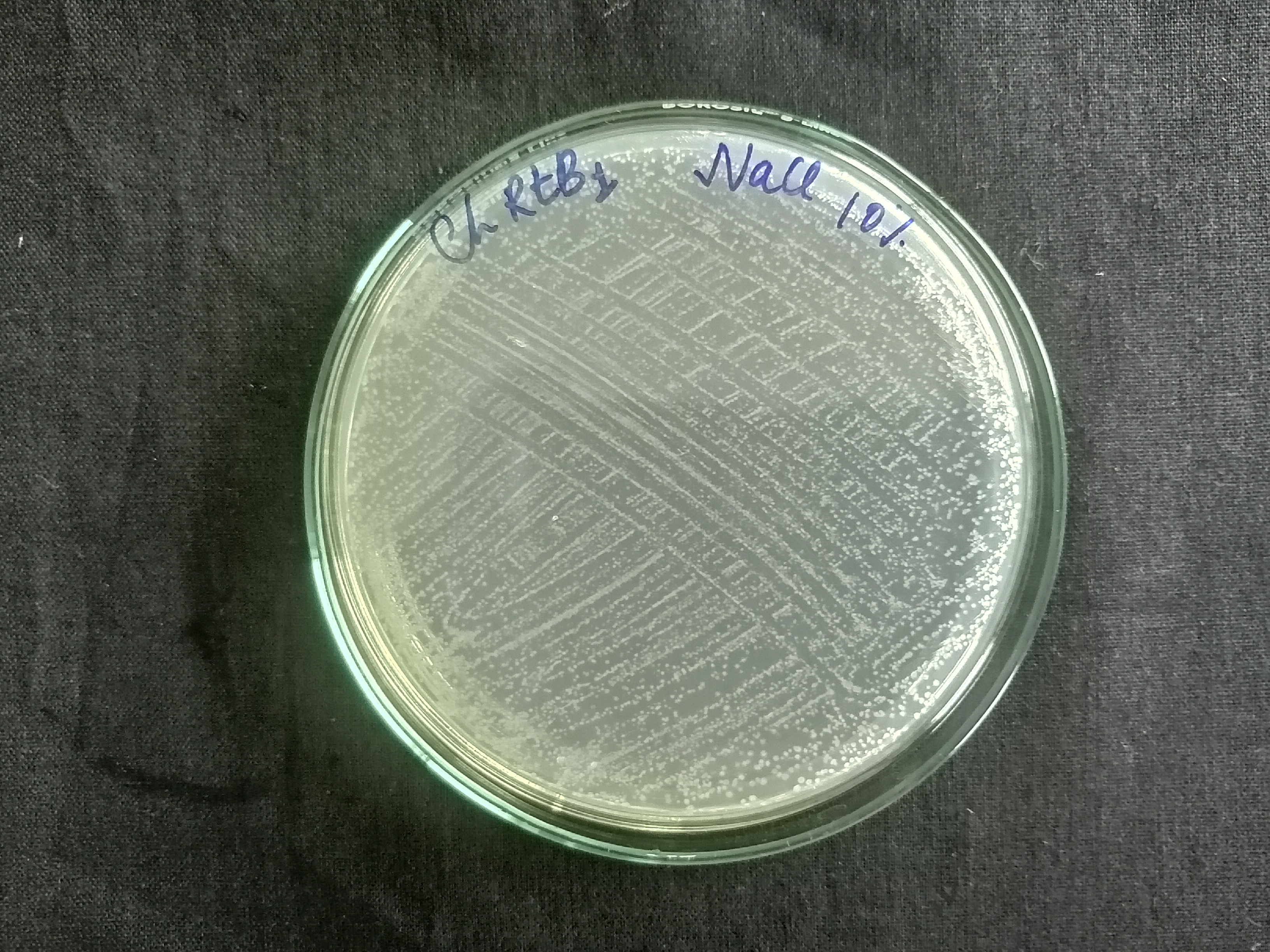 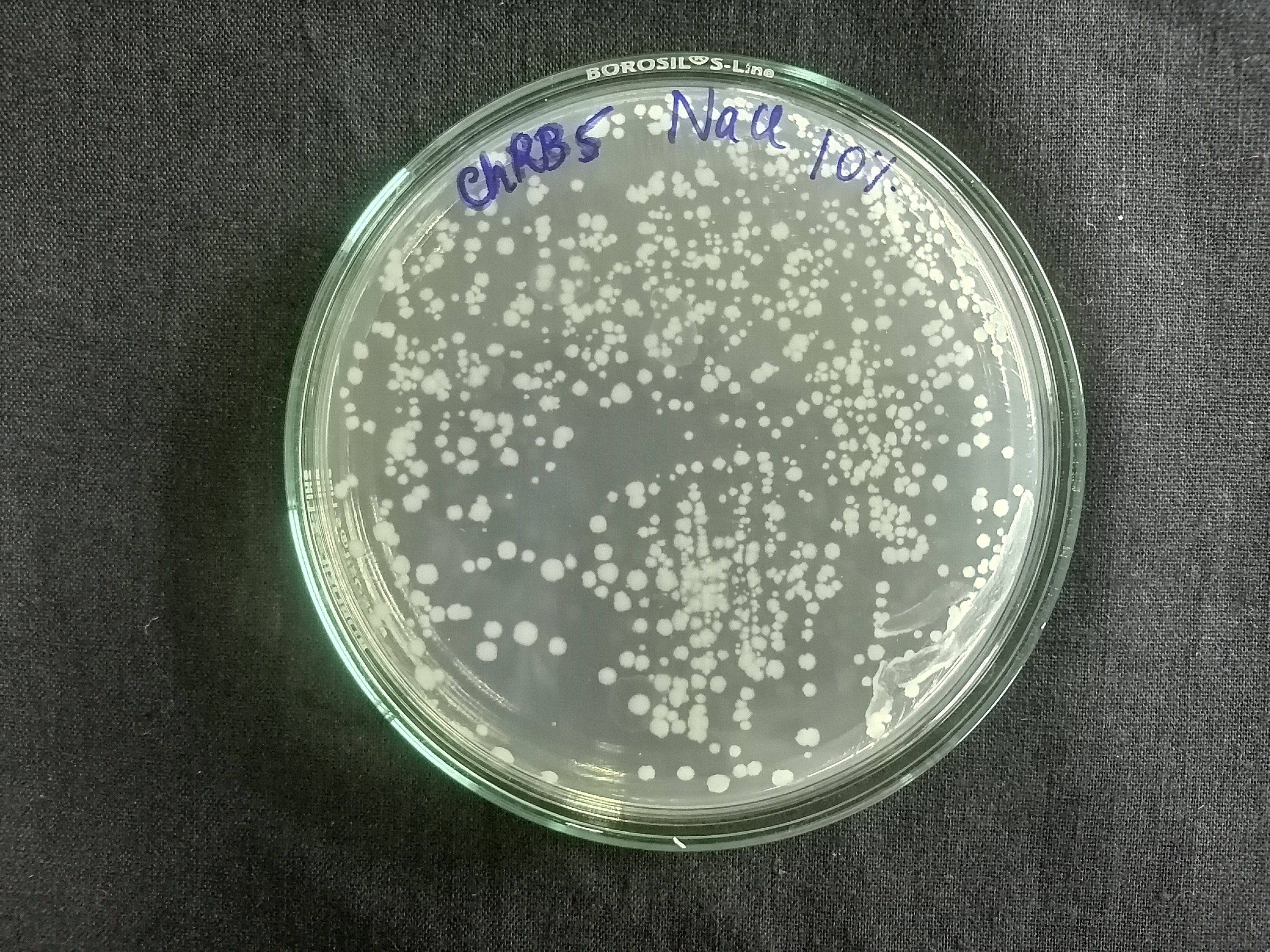 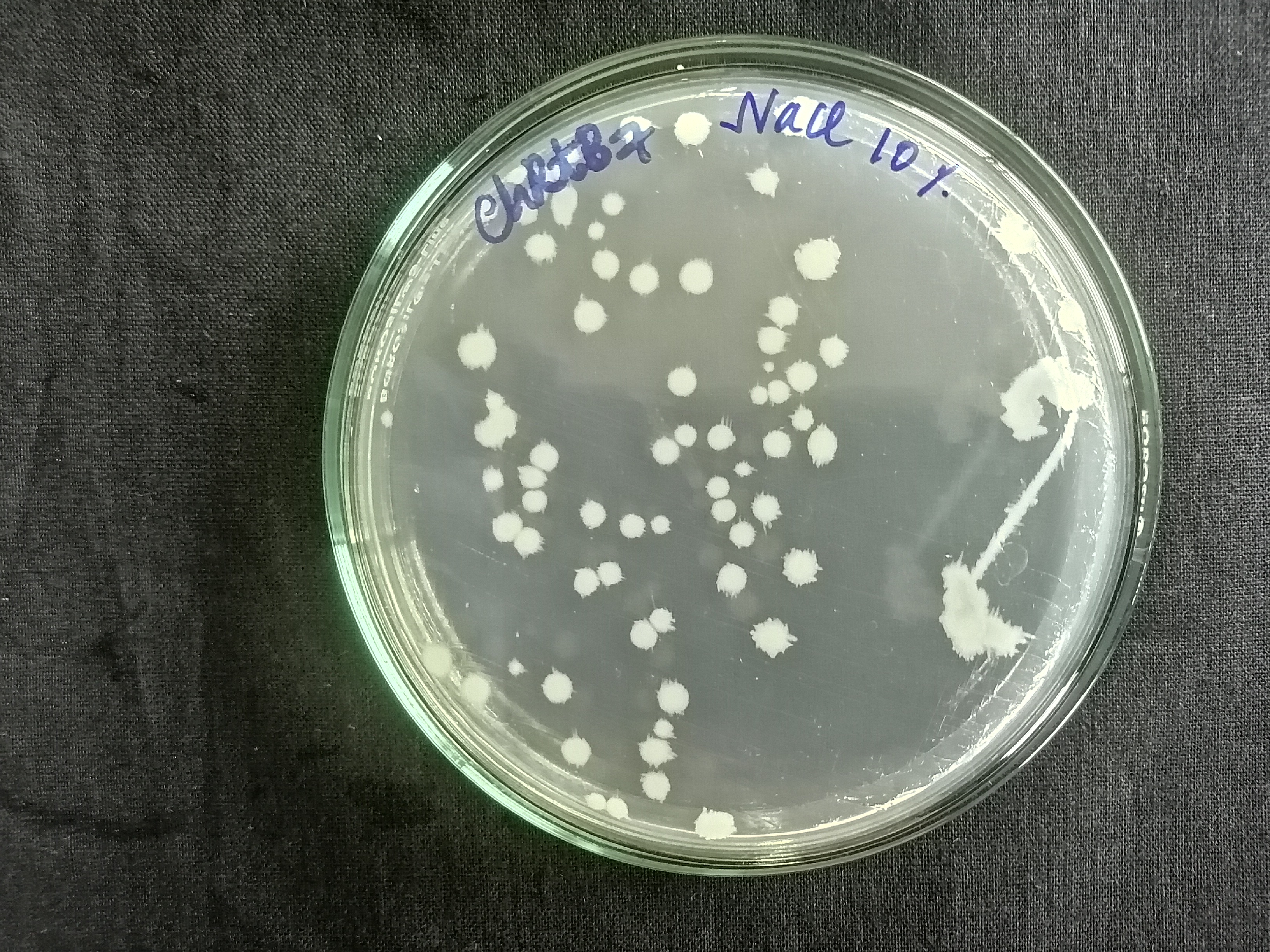 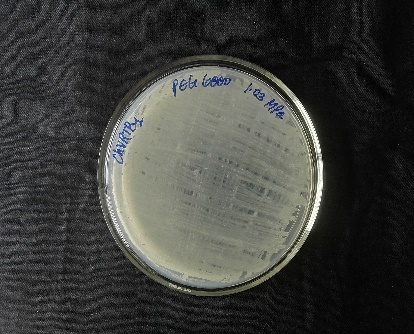 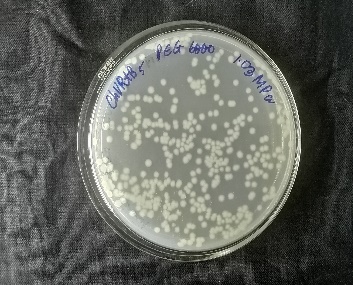 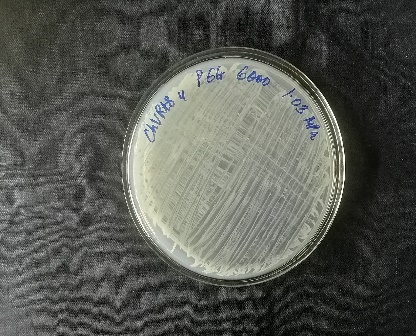 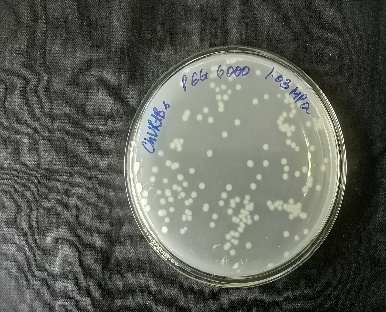 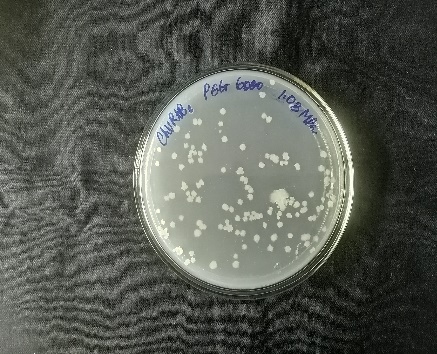 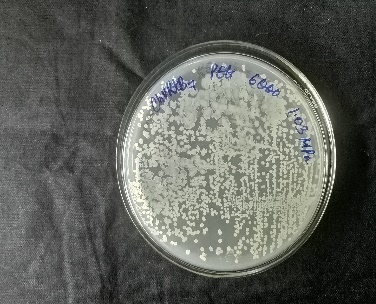 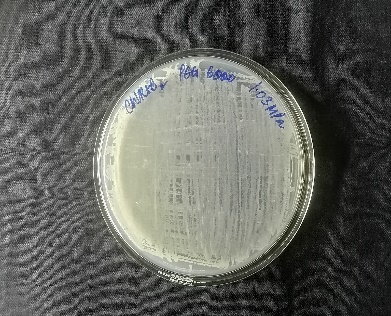 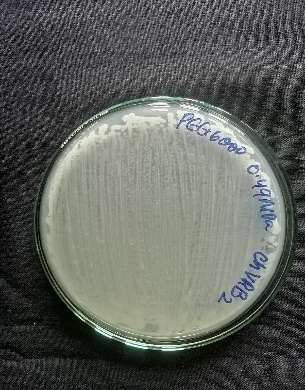 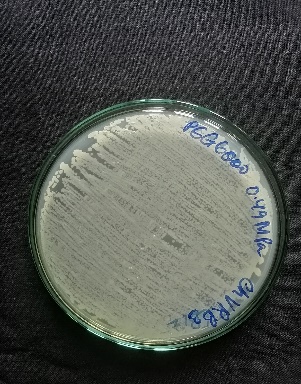 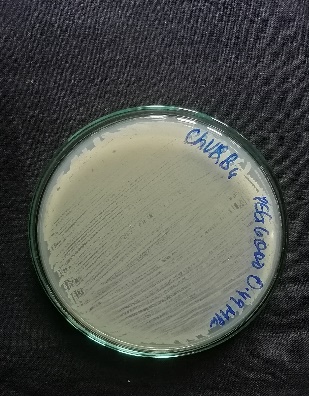 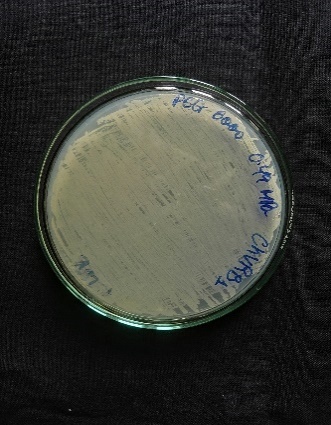 Phylogenetic analysis of Chloris virgata Sw. bacterial endophytes based on 16s rRNA sequencing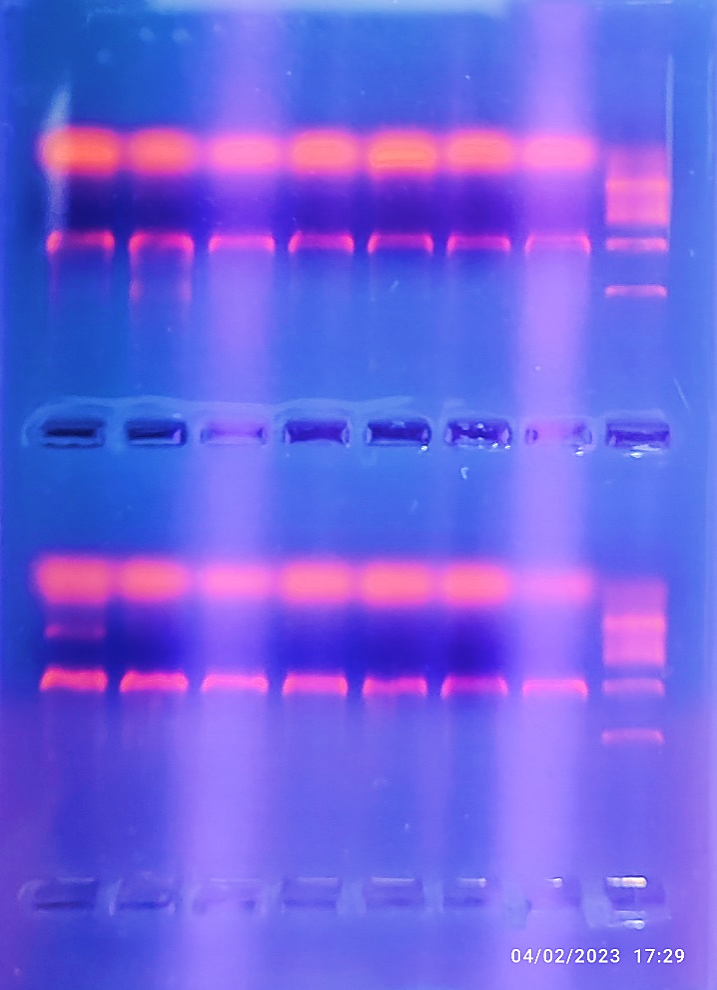 Agarose gel picture of extracted genomic DNA of endophytic bacteriaAMMONIA STANDARD CURVEABSORBANCE AT 425nmABSORBANCE AT 425nmABSORBANCE AT 425nmY=0.004792*X+0.09445Concentration of (NH4)2SO4 (μgmL-1)R1R2R3MEAN ABSORBANCESTD DEV STD ER00.1030.1070.0950.1020.0060.004100.1390.1470.1350.1400.0060.004200.1560.1550.160.1570.0030.002300.2150.2220.2130.2170.0050.003400.3190.3150.3120.3150.0040.002500.360.3740.3560.3630.0090.005600.4110.4040.4060.4070.0040.002800.4640.4450.4370.4490.0140.0081000.580.560.5670.5690.0100.006IAA STANDARD CURVEABSORBANCE AT 540nmABSORBANCE AT 540nmABSORBANCE AT 540nmY = 0.03073*X - 0.02317Y = 0.03073*X - 0.02317Concentration of IAA (μgmL-1)R1R2R3MEAN ABSORBANCESTD DEV STD DEV STD ER00.0830.0790.0670.0760.010.010.005100.2380.1860.2900.2380.050.050.030200.5050.8250.6140.6480.160.160.094300.8240.9611.6961.1600.470.470.271401.1961.6652.0181.6260.410.410.238501.9001.7122.1941.9350.240.240.140602.0241.7262.2001.9830.240.240.138702.5712.2712.6102.4840.190.190.107802.8702.6372.6172.7080.140.140.081903.1003.0792.9483.0420.080.080.0481003.1193.2283.5373.2950.220.220.125GA3 STANDARD CURVEABSORBANCE AT 540nmABSORBANCE AT 540nmABSORBANCE AT 540nmY=0.001012*X+0.04585Concentration of GA3 (µgmL-1)R1R2R3MEAN ABSORBANCESTD DEV STD ER00.0180.0130.0150.0150.0030.00150.0570.0630.0580.0590.0030.002100.070.0650.0620.0660.0040.002200.0710.0690.0690.0700.0010.001300.0820.0810.0780.0800.0020.001400.0880.0890.0820.0860.0040.002500.1020.1140.1060.1070.0060.004600.1170.1180.110.1150.0040.003700.1190.1190.1140.1170.0030.002800.1280.1280.1160.1240.0070.004900.1340.130.1360.1330.0030.0021000.140.1370.1380.1380.0020.001